 Петр Андреевич ГриневМуниципальное бюджетное общеобразовательное учреждение средняя общеобразовательная школа № 129 г.о.СамараЭссе.Автор – Алпанова Регина, 7 в класс.Учитель русского языка и литературы Лобачёва Любовь Николаевна.Пётр Андреевич Гринёв – наш современник?(Из века 18 в век 21…)«Следовать за мыслями великого человека есть наука самая занимательная»,- писал А. С. Пушкин. Современно или несовременно? Далеко или близко? Давно или недавно? Интересно или неинтересно? Актуально или неактуально? На первый взгляд, это простые вопросы! Но ведь, действительно, простые…То, что приходит к нам в детстве, то остаётся с нами навсегда. Так и с Пушкиным: знакомимся с миром пушкинских сказок и остаёмся с ними навсегда. Знакомимся с героями пушкинских произведений и начинаем спрашивать себя: «А как бы поступила Маша? Почему так поступил Швабрин? Что было, если б Гринёв испугался?» Они рядом, они с нами…Знакомство происходит по-разному. Можно случайно столкнуться на улице, можно прийти 1 сентября в школу и оказаться за одной партой с новеньким, а можно… оказаться в виртуальном мире фейсбука, контакта, одноклассников. Современно или несовременно? Давно или недавно? Далеко или близко? Интересно или неинтересно? Актуально или неактуально? Книгу читаю, перелистывая страницы, прикасаясь к экрану, – современно.Нас разделяет почти три века! «Как давно это было»,- говорим мы.Через Усолье, Сызрань, Ключищи торопился Пушкин в Оренбург. Так это «рукой подать» - близко!Знакомьтесь – Пётр Гринёв! Наш современник.Зайдём к нему на страничку, попробуем понять, с кем был знаком, кого любил, как сумел выжить, не ожесточиться… Интересно.                                                       The FACE of the BOOK                                 The FACE of the BOOK                                The FACE of the BOOK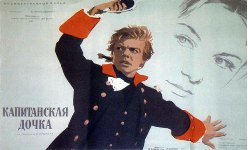 Редактировать страничкуПовысить рейтингИзменить фотографиюЛичная информацияМои фото: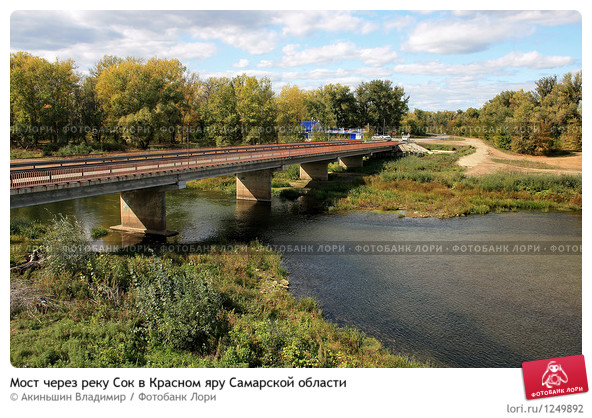 Мы приближались к берегам Волги.Погода была тихая — Волга неслась ровно и спокойно.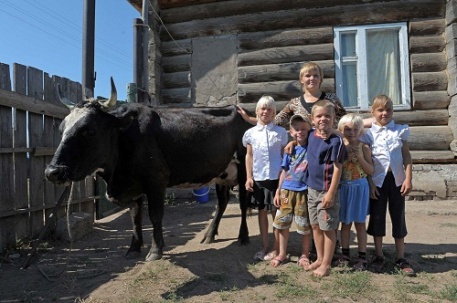 Полк наш вступил в деревню **,остановился в ней ночевать. 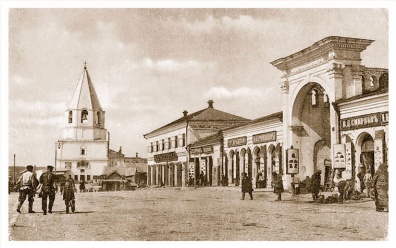 Староста объявил, что на той стороне все взбунтовались, шайки пугачевские бродят везде. О себе: отец мой Андрей Петрович Гринев женился на девице Авдотье Васильевне Ю., дочери бедного дворянина. Нас было девять человек детей. Все мои братья и сестры умерли во младенчестве.О себе: отец мой Андрей Петрович Гринев женился на девице Авдотье Васильевне Ю., дочери бедного дворянина. Нас было девять человек детей. Все мои братья и сестры умерли во младенчестве.О себе: отец мой Андрей Петрович Гринев женился на девице Авдотье Васильевне Ю., дочери бедного дворянина. Нас было девять человек детей. Все мои братья и сестры умерли во младенчестве.Редактировать страничкуПовысить рейтингИзменить фотографиюЛичная информацияМои фото:Мы приближались к берегам Волги.Погода была тихая — Волга неслась ровно и спокойно.Полк наш вступил в деревню **,остановился в ней ночевать. Староста объявил, что на той стороне все взбунтовались, шайки пугачевские бродят везде. Пол:Пол:мужскойРедактировать страничкуПовысить рейтингИзменить фотографиюЛичная информацияМои фото:Мы приближались к берегам Волги.Погода была тихая — Волга неслась ровно и спокойно.Полк наш вступил в деревню **,остановился в ней ночевать. Староста объявил, что на той стороне все взбунтовались, шайки пугачевские бродят везде. Возраст:Возраст:родился в тот самый год, как окривела тетушка Настасья ГарасимовнаРедактировать страничкуПовысить рейтингИзменить фотографиюЛичная информацияМои фото:Мы приближались к берегам Волги.Погода была тихая — Волга неслась ровно и спокойно.Полк наш вступил в деревню **,остановился в ней ночевать. Староста объявил, что на той стороне все взбунтовались, шайки пугачевские бродят везде. Семейное положение: счастливо женат: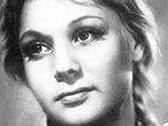 Ты, узнав мои напасти,
Сжалься, Маша, надо мной,
Зря меня в сей лютой части, 
И что я пленен тобой. (Стихи мои)))Семейное положение: счастливо женат:Ты, узнав мои напасти,
Сжалься, Маша, надо мной,
Зря меня в сей лютой части, 
И что я пленен тобой. (Стихи мои)))Семейное положение: счастливо женат:Ты, узнав мои напасти,
Сжалься, Маша, надо мной,
Зря меня в сей лютой части, 
И что я пленен тобой. (Стихи мои)))Редактировать страничкуПовысить рейтингИзменить фотографиюЛичная информацияМои фото:Мы приближались к берегам Волги.Погода была тихая — Волга неслась ровно и спокойно.Полк наш вступил в деревню **,остановился в ней ночевать. Староста объявил, что на той стороне все взбунтовались, шайки пугачевские бродят везде. Политические взгляды:Береги честь смолоду. 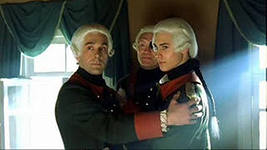 Береги честь смолоду. Редактировать страничкуПовысить рейтингИзменить фотографиюЛичная информацияМои фото:Мы приближались к берегам Волги.Погода была тихая — Волга неслась ровно и спокойно.Полк наш вступил в деревню **,остановился в ней ночевать. Староста объявил, что на той стороне все взбунтовались, шайки пугачевские бродят везде. Место рождения:Симбирская деревняСимбирская деревняРедактировать страничкуПовысить рейтингИзменить фотографиюЛичная информацияМои фото:Мы приближались к берегам Волги.Погода была тихая — Волга неслась ровно и спокойно.Полк наш вступил в деревню **,остановился в ней ночевать. Староста объявил, что на той стороне все взбунтовались, шайки пугачевские бродят везде. Моя работа:Записан в Семеновский полк сержантом. Я был произведен в офицеры. Служил в Белогорской крепости, которая находилась в сорока верстах от Оренбурга.Служба меня не отягощала.Записан в Семеновский полк сержантом. Я был произведен в офицеры. Служил в Белогорской крепости, которая находилась в сорока верстах от Оренбурга.Служба меня не отягощала.Редактировать страничкуПовысить рейтингИзменить фотографиюЛичная информацияМои фото:Мы приближались к берегам Волги.Погода была тихая — Волга неслась ровно и спокойно.Полк наш вступил в деревню **,остановился в ней ночевать. Староста объявил, что на той стороне все взбунтовались, шайки пугачевские бродят везде. Контактная информация: Личный сайт: ru.wikipedia.org ›ПушкинСТЕНААндрей Петрович Гринев:  Петруша, в Петербург ты не поедешь. Чему научишься там? Мотать да повесничать? Нет, послужи в армии, да потяни лямку, да понюхай пороху, да будь солдат, а не шаматон!Иван Иванович Зурин, ротмистр ** гусарского полку: Научился ли ты, друг мой, играть на биллиарде? А я ведь дивился твоим быстрым успехам! Играй в деньги, по одному грошу, не для выигрыша, а так, чтоб только не играть даром, это ж самая скверная привычка. Мария Ивановна Миронова:Признайся, ведь с первого взгляда я не очень тебе понравилась? Ты смотрел на меня с предубеждением: Швабрин описал меня, капитанскую дочь, совершенною дурочкою.А. И. Швабрин: Самолюбивый стихотворец! Скромный любовник! Ежели хочешь, чтоб Маша Миронова ходила к тебе в сумерки, то вместо нежных стишков подари ей пару серег.Пугачев:Ты  так и не веришь, что я был государь Петр Федорович? Ну, добро. А разве нет удачи удалому? Разве в старину Гришка Отрепьев не царствовал? Думай про меня что хочешь, а от меня не отставай. Какое тебе дело до иного-прочего? Кто ни поп, тот батька. Послужи мне верой и правдою, и я тебя пожалую и в фельдмаршалы и в князья. Обещаю!Контактная информация: Личный сайт: ru.wikipedia.org ›ПушкинСТЕНААндрей Петрович Гринев:  Петруша, в Петербург ты не поедешь. Чему научишься там? Мотать да повесничать? Нет, послужи в армии, да потяни лямку, да понюхай пороху, да будь солдат, а не шаматон!Иван Иванович Зурин, ротмистр ** гусарского полку: Научился ли ты, друг мой, играть на биллиарде? А я ведь дивился твоим быстрым успехам! Играй в деньги, по одному грошу, не для выигрыша, а так, чтоб только не играть даром, это ж самая скверная привычка. Мария Ивановна Миронова:Признайся, ведь с первого взгляда я не очень тебе понравилась? Ты смотрел на меня с предубеждением: Швабрин описал меня, капитанскую дочь, совершенною дурочкою.А. И. Швабрин: Самолюбивый стихотворец! Скромный любовник! Ежели хочешь, чтоб Маша Миронова ходила к тебе в сумерки, то вместо нежных стишков подари ей пару серег.Пугачев:Ты  так и не веришь, что я был государь Петр Федорович? Ну, добро. А разве нет удачи удалому? Разве в старину Гришка Отрепьев не царствовал? Думай про меня что хочешь, а от меня не отставай. Какое тебе дело до иного-прочего? Кто ни поп, тот батька. Послужи мне верой и правдою, и я тебя пожалую и в фельдмаршалы и в князья. Обещаю!Контактная информация: Личный сайт: ru.wikipedia.org ›ПушкинСТЕНААндрей Петрович Гринев:  Петруша, в Петербург ты не поедешь. Чему научишься там? Мотать да повесничать? Нет, послужи в армии, да потяни лямку, да понюхай пороху, да будь солдат, а не шаматон!Иван Иванович Зурин, ротмистр ** гусарского полку: Научился ли ты, друг мой, играть на биллиарде? А я ведь дивился твоим быстрым успехам! Играй в деньги, по одному грошу, не для выигрыша, а так, чтоб только не играть даром, это ж самая скверная привычка. Мария Ивановна Миронова:Признайся, ведь с первого взгляда я не очень тебе понравилась? Ты смотрел на меня с предубеждением: Швабрин описал меня, капитанскую дочь, совершенною дурочкою.А. И. Швабрин: Самолюбивый стихотворец! Скромный любовник! Ежели хочешь, чтоб Маша Миронова ходила к тебе в сумерки, то вместо нежных стишков подари ей пару серег.Пугачев:Ты  так и не веришь, что я был государь Петр Федорович? Ну, добро. А разве нет удачи удалому? Разве в старину Гришка Отрепьев не царствовал? Думай про меня что хочешь, а от меня не отставай. Какое тебе дело до иного-прочего? Кто ни поп, тот батька. Послужи мне верой и правдою, и я тебя пожалую и в фельдмаршалы и в князья. Обещаю!Мой псевдоним:  Дон-Кишот Белогорский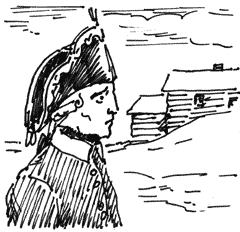 Пишут: Pushkin is known in all the countries…פושקין ידוע בכל הארצותPuşkin bütün ülkelerde bilinmektedir…Контактная информация: Личный сайт: ru.wikipedia.org ›ПушкинСТЕНААндрей Петрович Гринев:  Петруша, в Петербург ты не поедешь. Чему научишься там? Мотать да повесничать? Нет, послужи в армии, да потяни лямку, да понюхай пороху, да будь солдат, а не шаматон!Иван Иванович Зурин, ротмистр ** гусарского полку: Научился ли ты, друг мой, играть на биллиарде? А я ведь дивился твоим быстрым успехам! Играй в деньги, по одному грошу, не для выигрыша, а так, чтоб только не играть даром, это ж самая скверная привычка. Мария Ивановна Миронова:Признайся, ведь с первого взгляда я не очень тебе понравилась? Ты смотрел на меня с предубеждением: Швабрин описал меня, капитанскую дочь, совершенною дурочкою.А. И. Швабрин: Самолюбивый стихотворец! Скромный любовник! Ежели хочешь, чтоб Маша Миронова ходила к тебе в сумерки, то вместо нежных стишков подари ей пару серег.Пугачев:Ты  так и не веришь, что я был государь Петр Федорович? Ну, добро. А разве нет удачи удалому? Разве в старину Гришка Отрепьев не царствовал? Думай про меня что хочешь, а от меня не отставай. Какое тебе дело до иного-прочего? Кто ни поп, тот батька. Послужи мне верой и правдою, и я тебя пожалую и в фельдмаршалы и в князья. Обещаю!Контактная информация: Личный сайт: ru.wikipedia.org ›ПушкинСТЕНААндрей Петрович Гринев:  Петруша, в Петербург ты не поедешь. Чему научишься там? Мотать да повесничать? Нет, послужи в армии, да потяни лямку, да понюхай пороху, да будь солдат, а не шаматон!Иван Иванович Зурин, ротмистр ** гусарского полку: Научился ли ты, друг мой, играть на биллиарде? А я ведь дивился твоим быстрым успехам! Играй в деньги, по одному грошу, не для выигрыша, а так, чтоб только не играть даром, это ж самая скверная привычка. Мария Ивановна Миронова:Признайся, ведь с первого взгляда я не очень тебе понравилась? Ты смотрел на меня с предубеждением: Швабрин описал меня, капитанскую дочь, совершенною дурочкою.А. И. Швабрин: Самолюбивый стихотворец! Скромный любовник! Ежели хочешь, чтоб Маша Миронова ходила к тебе в сумерки, то вместо нежных стишков подари ей пару серег.Пугачев:Ты  так и не веришь, что я был государь Петр Федорович? Ну, добро. А разве нет удачи удалому? Разве в старину Гришка Отрепьев не царствовал? Думай про меня что хочешь, а от меня не отставай. Какое тебе дело до иного-прочего? Кто ни поп, тот батька. Послужи мне верой и правдою, и я тебя пожалую и в фельдмаршалы и в князья. Обещаю!Контактная информация: Личный сайт: ru.wikipedia.org ›ПушкинСТЕНААндрей Петрович Гринев:  Петруша, в Петербург ты не поедешь. Чему научишься там? Мотать да повесничать? Нет, послужи в армии, да потяни лямку, да понюхай пороху, да будь солдат, а не шаматон!Иван Иванович Зурин, ротмистр ** гусарского полку: Научился ли ты, друг мой, играть на биллиарде? А я ведь дивился твоим быстрым успехам! Играй в деньги, по одному грошу, не для выигрыша, а так, чтоб только не играть даром, это ж самая скверная привычка. Мария Ивановна Миронова:Признайся, ведь с первого взгляда я не очень тебе понравилась? Ты смотрел на меня с предубеждением: Швабрин описал меня, капитанскую дочь, совершенною дурочкою.А. И. Швабрин: Самолюбивый стихотворец! Скромный любовник! Ежели хочешь, чтоб Маша Миронова ходила к тебе в сумерки, то вместо нежных стишков подари ей пару серег.Пугачев:Ты  так и не веришь, что я был государь Петр Федорович? Ну, добро. А разве нет удачи удалому? Разве в старину Гришка Отрепьев не царствовал? Думай про меня что хочешь, а от меня не отставай. Какое тебе дело до иного-прочего? Кто ни поп, тот батька. Послужи мне верой и правдою, и я тебя пожалую и в фельдмаршалы и в князья. Обещаю!Мой псевдоним:  Дон-Кишот БелогорскийПишут: Pushkin is known in all the countries…פושקין ידוע בכל הארצותPuşkin bütün ülkelerde bilinmektedir…Моя музыка:                       Мы в фортеции живем,                        Хлеб едим и воду пьем (солдатская песнь) Голова моя, головушка, 
Голова послуживая!
Послужила моя головушка
Ровно тридцать лет и три года (народная песнь)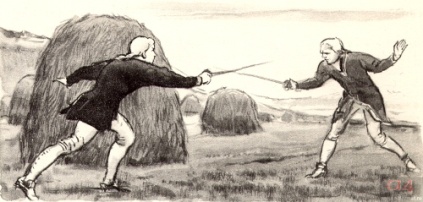 Не шуми, мати зеленая дубровушка,
Не мешай мне доброму молодцу думу думати (бурлацкая песнь)Как у нашей у княгинюшки
Ни отца нету, ни матери (свадебная песнь)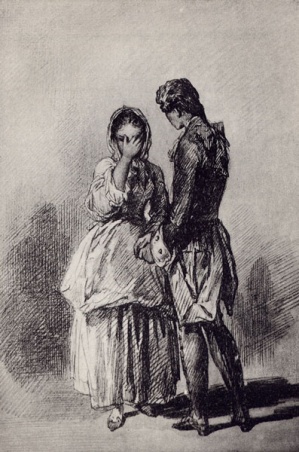 Моя музыка:                       Мы в фортеции живем,                        Хлеб едим и воду пьем (солдатская песнь) Голова моя, головушка, 
Голова послуживая!
Послужила моя головушка
Ровно тридцать лет и три года (народная песнь)Не шуми, мати зеленая дубровушка,
Не мешай мне доброму молодцу думу думати (бурлацкая песнь)Как у нашей у княгинюшки
Ни отца нету, ни матери (свадебная песнь)Моя музыка:                       Мы в фортеции живем,                        Хлеб едим и воду пьем (солдатская песнь) Голова моя, головушка, 
Голова послуживая!
Послужила моя головушка
Ровно тридцать лет и три года (народная песнь)Не шуми, мати зеленая дубровушка,
Не мешай мне доброму молодцу думу думати (бурлацкая песнь)Как у нашей у княгинюшки
Ни отца нету, ни матери (свадебная песнь)Мои интересы: Я стал читать, и во мне пробудилась охота к литературе. По утрам я читал, упражнялся в переводах, а иногда и в сочинении стихов. Я занимался литературою. Опыты мои, для тогдашнего времени, были изрядны, и Александр Петрович Сумароков, несколько лет после, очень их похвалял. 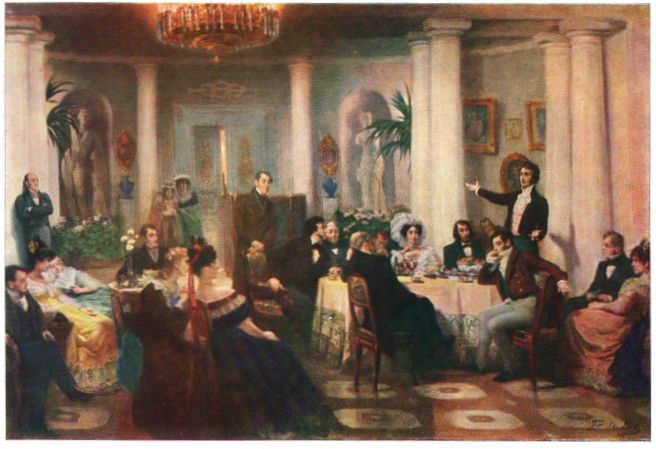 Мои книги:  несколько французских книг.	Моя музыка:                       Мы в фортеции живем,                        Хлеб едим и воду пьем (солдатская песнь) Голова моя, головушка, 
Голова послуживая!
Послужила моя головушка
Ровно тридцать лет и три года (народная песнь)Не шуми, мати зеленая дубровушка,
Не мешай мне доброму молодцу думу думати (бурлацкая песнь)Как у нашей у княгинюшки
Ни отца нету, ни матери (свадебная песнь)Моя музыка:                       Мы в фортеции живем,                        Хлеб едим и воду пьем (солдатская песнь) Голова моя, головушка, 
Голова послуживая!
Послужила моя головушка
Ровно тридцать лет и три года (народная песнь)Не шуми, мати зеленая дубровушка,
Не мешай мне доброму молодцу думу думати (бурлацкая песнь)Как у нашей у княгинюшки
Ни отца нету, ни матери (свадебная песнь)Моя музыка:                       Мы в фортеции живем,                        Хлеб едим и воду пьем (солдатская песнь) Голова моя, головушка, 
Голова послуживая!
Послужила моя головушка
Ровно тридцать лет и три года (народная песнь)Не шуми, мати зеленая дубровушка,
Не мешай мне доброму молодцу думу думати (бурлацкая песнь)Как у нашей у княгинюшки
Ни отца нету, ни матери (свадебная песнь)Мои цитаты: Незваный гость хуже татарина.Брат ворон, чем триста лет питаться падалью, лучше раз напиться живой кровью, а там что бог даст!Мирская молва —морская волна.Повинную голову меч не сечет.Будет дождик, будут и грибки; а будут грибки, будет и кузов.Моя музыка:                       Мы в фортеции живем,                        Хлеб едим и воду пьем (солдатская песнь) Голова моя, головушка, 
Голова послуживая!
Послужила моя головушка
Ровно тридцать лет и три года (народная песнь)Не шуми, мати зеленая дубровушка,
Не мешай мне доброму молодцу думу думати (бурлацкая песнь)Как у нашей у княгинюшки
Ни отца нету, ни матери (свадебная песнь)Моя музыка:                       Мы в фортеции живем,                        Хлеб едим и воду пьем (солдатская песнь) Голова моя, головушка, 
Голова послуживая!
Послужила моя головушка
Ровно тридцать лет и три года (народная песнь)Не шуми, мати зеленая дубровушка,
Не мешай мне доброму молодцу думу думати (бурлацкая песнь)Как у нашей у княгинюшки
Ни отца нету, ни матери (свадебная песнь)Моя музыка:                       Мы в фортеции живем,                        Хлеб едим и воду пьем (солдатская песнь) Голова моя, головушка, 
Голова послуживая!
Послужила моя головушка
Ровно тридцать лет и три года (народная песнь)Не шуми, мати зеленая дубровушка,
Не мешай мне доброму молодцу думу думати (бурлацкая песнь)Как у нашей у княгинюшки
Ни отца нету, ни матери (свадебная песнь)Друзья: 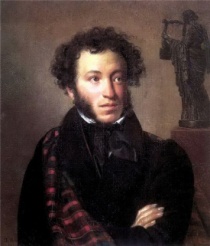 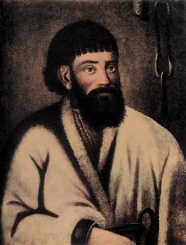 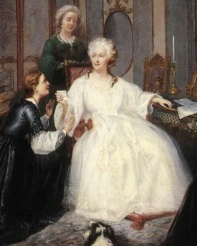 Мои группы:  Клуб издержавшихся в дороге;                       Общество игроков в биллиард;                       Не могу жить без Оренбурга.Мои группы:  Клуб издержавшихся в дороге;                       Общество игроков в биллиард;                       Не могу жить без Оренбурга.Мои группы:  Клуб издержавшихся в дороге;                       Общество игроков в биллиард;                       Не могу жить без Оренбурга.Друзья: Мой вопрос: Кто первым отгадает, почему мои друзья – эти      трое? Присылай правильный ответ!Мой вопрос: Кто первым отгадает, почему мои друзья – эти      трое? Присылай правильный ответ!Мой вопрос: Кто первым отгадает, почему мои друзья – эти      трое? Присылай правильный ответ!Над страницей всемирно известного сайта работала Алпанова Регина, редактор – Лобачёва Л.Н. Критика принимается. Редакция приветствуется &))) МБОУ СОШ №129, 2013, январьНад страницей всемирно известного сайта работала Алпанова Регина, редактор – Лобачёва Л.Н. Критика принимается. Редакция приветствуется &))) МБОУ СОШ №129, 2013, январьНад страницей всемирно известного сайта работала Алпанова Регина, редактор – Лобачёва Л.Н. Критика принимается. Редакция приветствуется &))) МБОУ СОШ №129, 2013, январьНад страницей всемирно известного сайта работала Алпанова Регина, редактор – Лобачёва Л.Н. Критика принимается. Редакция приветствуется &))) МБОУ СОШ №129, 2013, январь